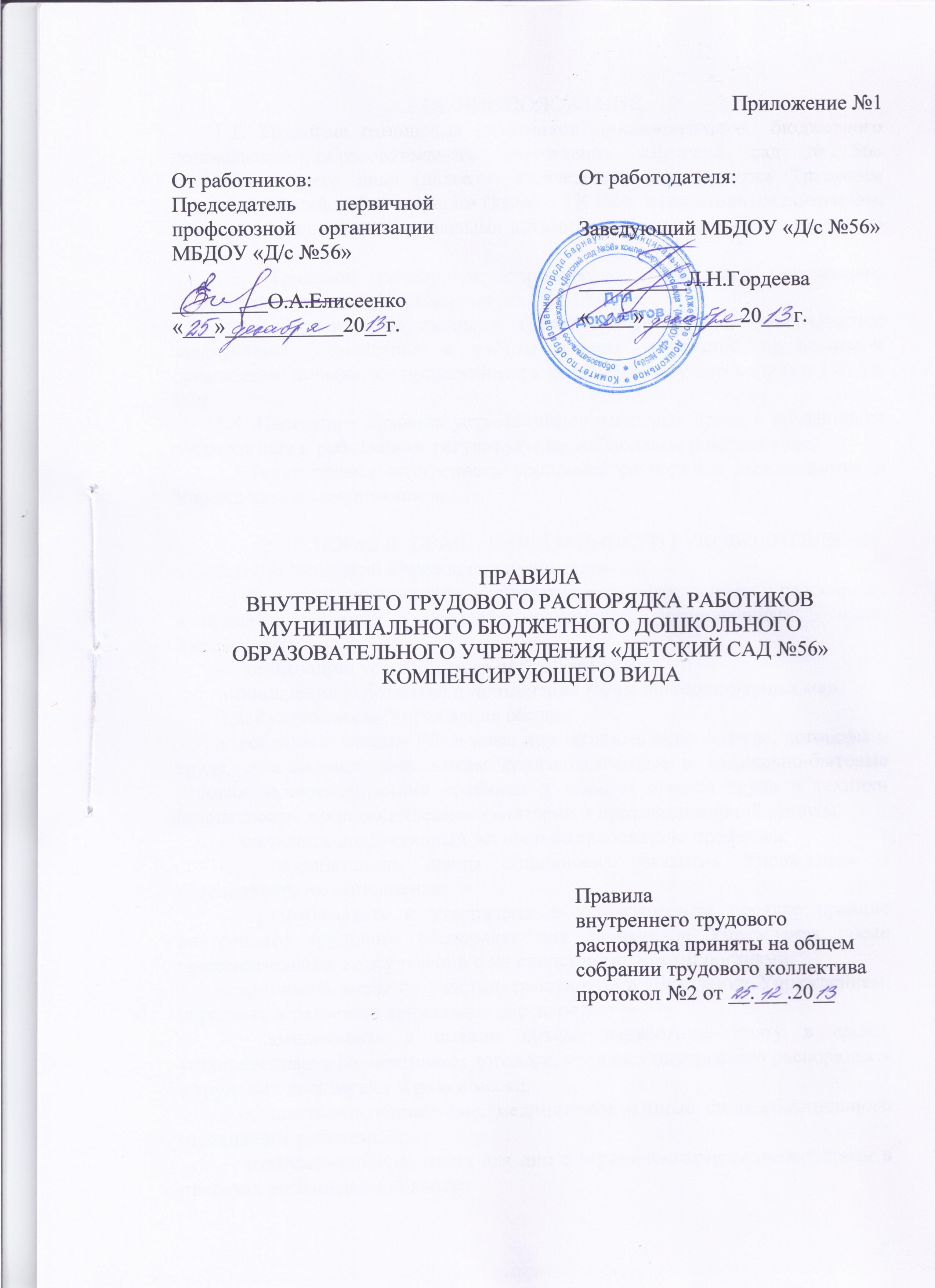 1.ОБЩИЕ ПОЛОЖЕНИЯ.1.1. Трудовые отношения работников муниципального  бюджетного дошкольного образовательного учреждения «Детский сад № 56» компенсирующего вида (далее – Учреждение) регулируются Трудовым кодексом Российской Федерации (далее – ТК РФ), коллективным договором, другими нормативными правовыми актами, содержащими нормы трудового права.1.2. Трудовой распорядок определяется Правилами внутреннего трудового распорядка Учреждения (ст. 189 ТК РФ).1.3.	 Правила внутреннего трудового распорядка утверждаются заведующим Учреждения с учётом мнения первичной профсоюзной организации и являются приложением к коллективному договору (ст. 190 ТК РФ).1.4. Настоящие Правила устанавливают взаимные права и обязанности работодателя и работников, регулируют их соблюдение и исполнение. 1.5.Текст правил внутреннего трудового распорядка вывешивается в Учреждении на видном месте.2. ОСНОВНЫЕ ПРАВА И ОБЯЗАННОСТИ РУКОВОДИТЕЛЯ2.1. Руководитель Учреждения имеет право на:- управление дошкольным образовательным учреждением и персоналом и принятие решений в пределах полномочий, установленных Уставом Учреждения;-  организацию условий труда для работников;-  поощрение работников и применение к ним дисциплинарных мер.2.2. Руководитель Учреждения обязан:-  соблюдать законы РФ и иные нормативные акты о труде, договоры о труде, обеспечивать работникам производственные и социально-бытовые условия, соответствующие правилам и нормам охраны труда и техники безопасности, производственной санитарии и противопожарной защиты;-  заключать коллективный договор по требованию профкома;-  разрабатывать планы социального развития Учреждения и обеспечивать их выполнение;-  разрабатывать и утверждать в установленном порядке правила внутреннего трудового распорядка для работников Учреждения после предварительных консультаций с их представительными органами;- принимать меры по участию работников в управлении Учреждением, укреплять и развивать социальное партнерство;-  выплачивать в полном объеме заработную плату в сроки, установленные в коллективном договоре, правилах внутреннего распорядка и в трудовых договорах - 2 раза в месяц;- осуществлять социальное, медицинское и иные виды обязательного страхования работников;-  создавать рабочие места для лиц с ограниченными возможностями в пределах установленной квоты;-    проводить мероприятия по сохранению рабочих мест;- создавать условия, обеспечивающие охрану жизни и здоровья воспитанников и работников, предупреждать их заболеваемость и травматизм, контролировать знание и соблюдение работниками требований инструкции по технике безопасности, производственной санитарии и гигиены, пожарной безопасности.3. ОСНОВНЫЕ ПРАВА И ОБЯЗАННОСТИ РАБОТНИКОВ3.1. Работник Учреждения имеет право на:-    работу, отвечающую его профессиональной подготовке и квалификации;- производственные и социально-бытовые условия, охрану труда, обеспечивающие безопасность и соблюдение требований гигиены труда;-    оплату труда без какой-либо дискриминации;-    отдых, установленный действующим законодательством; - профессиональную подготовку, переподготовку и повышение квалификации в соответствии с планами социального развития Учреждения;-   на получение квалификационной категории при успешном прохождении аттестации педагогических и руководящих работников муниципальных учреждений;- досудебную и судебную защиту своих трудовых прав и квалифицированную юридическую помощь;- пособие по социальному страхованию, социальное обеспечение по возрасту, а также в случаях, предусмотренных законами и другими нормативными актами;- индивидуальные и коллективные трудовые споры с использованием установленных федеральным законом способов их разрешения, включая право на забастовку;- ежемесячную денежную компенсацию для педагогических работников в целях обеспечения их книгоиздательской продукцией и периодическими изданиями.3.2. Работник обязан:- предъявлять при приеме на работу документы, предусмотренные законодательством;- строго выполнять обязанности, возложенные на него трудовым законодательством и Законом «Об образовании в Российской Федерации», Уставом Учреждения, Правилами внутреннего трудового распорядка, тарифно-квалификационными характеристиками, должностными обязанностями;-   соблюдать трудовую дисциплину, работать честно и добросовестно;-   своевременно и точно исполнять распоряжения руководителя Учреждения, использовать рабочее время для производительного труда, воздерживаться от действий, мешающих другим работникам выполнять их трудовые обязанности;- повышать профессионализм, продуктивность педагогического труда, улучшать качество образования и воспитания детей дошкольного возраста, выполнять установленные нормы труда; -  принимать активные меры по устранению причин и условий, нарушающих нормальный ход образовательного процесса;- содержать свое рабочее место, оборудование и приспособления в исправном и надлежащем порядке, поддерживать чистоту, соблюдать установленный порядок хранения материальных ценностей и документов;- эффективно использовать учебно-наглядные пособия, оборудование, экономно и рационально расходовать сырье, энергию, тепло;-   бережно относиться к имуществу ДОУ;-   соблюдать законные права воспитанников;- поддерживать постоянную связь с родителями (законными представителями) воспитанников; - соблюдать требования по охране труда, технике безопасности и производственной санитарии.4. ПОРЯДОК ПРИЕМА, ПЕРЕВОДА И УВОЛЬНЕНИЯ РАБОТНИКОВ4.1. Порядок приема на работу:4.1.1. Работники реализуют свое право на труд путем заключения трудового договора о работе в данном Учреждении.4.1.2.	Трудовой договор заключается в письменной форме, составляется в двух экземплярах, каждый из которых подписывается сторонами. Один экземпляр трудового договора передаётся работнику, другой хранится у работодателя. Трудовой договор, не оформленный надлежащим образом, считается заключенным, если работник приступил к работе с ведома, или по поручению руководителя. При фактическом допущении работника к работе руководитель обязан оформить с ним трудовой договор в письменной форме не позднее трех дней со дня фактического допущения работника к работе.4.1.3. 	Документы, предъявляемые при заключении трудового договора:-   паспорт или иной документ удостоверяющий личность;- трудовая книжка, за исключением случаев, когда трудовой договор заключается впервые или работник поступает на работу на условиях совместительства;-   страховое свидетельство государственного пенсионного страхования;-   документы военного учёта – для военнообязанных лиц;-  документ об образовании, о квалификации или наличии специальных знаний (педагогические, медицинские работники – при поступлении на работу, требующую таких знаний);-   медицинское заключение об отсутствии противопоказаний по состоянию здоровья для работы в образовательном учреждении (санитарная книжка установленного образца);-  справка о наличии (отсутствии) судимости и (или) факта уголовного преследования, либо о прекращении уголовного преследования по реабилитирующим основаниям, выданную в порядке и по форме, которые устанавливаются федеральным органом исполнительной власти, осуществляющим функции по выработке и реализации государственной политики и нормативно-правовому регулированию в сфере внутренних дел,- при поступлении на работу, связанную с деятельностью, к осуществлению которой в соответствии с настоящим Кодексом, иным федеральным законом не допускаются лица, имеющие или имевшие судимость, подвергающиеся или подвергавшиеся уголовному преследованию.Прием на работу без предъявления перечисленных документов не допускается.4.1.4.	Приём на работу оформляется приказом руководителя Учреждения, изданным на основании заключённого трудового договора. Содержание приказа должно соответствовать условиям заключённого договора.4.1.5. 	Приказ руководителя  о приёме на работу объявляется работнику под роспись в трёхдневный срок со дня подписания трудового договора (ст. 68 ТК РФ).4.1.6.	Руководитель обязан вести трудовые книжки на каждого работника, проработавшего в организации свыше пяти дней, в случае, если работа в этой организации является для работника основной (ст. 66 ТК РФ). На работающих по совместительству трудовые книжки ведутся по основному месту работы.4.1.7. Трудовые книжки работников хранятся в Учреждении как документы строгой отчётности.На каждого работника Учреждения заполняется личная карточка по форме Т-2. Личное дело работника хранится в Учреждении, в том числе и после увольнения, согласно номенклатуре дел.4.1.8. При приеме на работу работник должен быть ознакомлен под роспись с учредительными документами и локальными правовыми актами Учреждения, соблюдение которых для него обязательно, а именно: с Уставом, Правилами внутреннего трудового распорядка, коллективным договором, должностной инструкцией, инструкцией по охране труда, правилами по технике безопасности, пожарной безопасности, санитарно-гигиеническими и другими нормативно-правовыми актами Учреждения, упомянутыми в трудовом договоре.По общему правилу работник не несёт ответственности за невыполнение требований нормативно-правовых актов, с которыми не был ознакомлен.4.2. Перевод на другую работу. 4.2.1. 	Перевод на другую постоянную работу в той же организации по инициативе работодателя, то есть изменение трудовой функции или изменение существенных условий договора, а равно перевод на постоянную работу в другую организацию, допускается только с письменного согласия работника.4.2.2. 	Не является переводом на другую работу и не требует согласия работника перемещение его в той же организации на другое рабочее место, в другое структурное подразделение этой организации, если это не влечёт за собой изменения трудовой функции и изменения существенных условий трудового договора (ст. 72 ТК РФ).4.2.3. 	Перевод работника на другую работу в соответствии с медицинским заключением осуществляется с письменного согласия работника на другую, имеющуюся у работодателя работу, не противопоказанную работнику по состоянию здоровья (ст. 73 ТК РФ). 4.2.4. По причинам, связанным с изменением условий труда, допускается изменение определенных сторонами существенных условий трудового договора по инициативе руководителя при продолжении работником работы без изменения трудовой функции. О введении указанных изменений работник должен быть уведомлен руководителем в письменной форме не позднее, чем за два месяца до их введения. Если работник не согласен на продолжение работы в новых условиях, то руководитель обязан в письменной форме предложить ему иную,  имеющуюся в организации работу, соответствующую его квалификации и состоянию здоровья, а при отсутствии такой работы – вакантную нижестоящую должность или нижеоплачиваемую работу, которую работник может выполнить с учётом его квалификации и здоровья (ст. 74 ТК РФ). При отсутствии указанной работы, а также в случае отказа работника от предложенной работы трудовой договор прекращается в соответствии с п.7 ст. 77 ТК РФ.4.2.5. 	Перевод на другую работу в пределах Учреждения оформляется приказом руководителя, на основании которого делается запись в трудовой книжке работника (за исключением случаев временного перевода).4.3.	Прекращение трудового договора.4.3.1.	Прекращение трудового договора может иметь место только по основаниям, предусмотренным законодательством (ст. 77 ТК РФ).4.3.2.	Работник имеет право расторгнуть трудовой договор, заключённый на неопределённый срок, предупредив об этом администрацию письменно за две недели (ст. 80 ТК РФ).При расторжении трудового договора по уважительным причинам, предусмотренным действующим законодательством, администрация может расторгнуть трудовой договор в срок, о котором просит работник (ст. 78 ТК РФ). 	Независимо от причины увольнения (прекращения трудового договора) администрация ДОУ обязана:- издать приказ об увольнении работника с указанием статьи, а в необходимых случаях и пункта статьи ТК РФ и (или) Закона РФ «Об образовании», послужившей основанием прекращения трудового договора (ст. 81 ТК РФ);- выдать работнику в день увольнения оформленную трудовую книжку (ст. 80 ТК РФ).4.3.3.	Днём увольнения считается: последний день работы (ст. 84.1. ТК РФ).4.3.4.	Записи о причинах увольнения в трудовую книжку должны производиться в точном соответствии с действующим законодательством.При получении трудовой книжки в связи с увольнением работник расписывается в личной карточке формы Т-2 и в книге учёта движения трудовых книжек и вкладышей к ним.5. РАБОЧЕЕ ВРЕМЯ И ВРЕМЯ ОТДЫХА5.1. Работа Учреждения начинается в 6.00 /повара/ и заканчивается в 19.00 (уход детей домой). Каждый работник Учреждения работает по графику, установленному заведующим  в соответствии с кругом обязанностей каждого и согласованному с профкомом. 5.2. Заведующий Учреждения обязан обеспечить точную регистрацию прихода на работу и ухода с нее работников Учреждения. Ведение и хранение табеля возлагается на делопроизводителя. 5.3. Уход в рабочее время по служебным делам или другим уважительным причинам допускается только с разрешения заведующего. В этом случае работники, в том числе и заведующий, обязаны отмечаться в журнале с указанием: куда, по какому делу и на какой срок уходит. По возвращении также делается отметка в этом журнале.5.4. Работнику Учреждения запрещается оставлять свою работу до прихода сменяющего. В случае неявки сменяющего, работник должен об этом заявить администрации, которая примет меры к его замене.  5.5. В случае если работник не может явиться на работу по уважительной причине, он обязан известить об этом администрацию с последующим предоставлением оправдательных документов. 5.6. Изменение графика работы и временная замена одного сотрудника другим допускается с разрешения заведующего.5.7. Обеденный перерыв для обслуживающего персонала устанавливается в течение рабочего дня и выделяется место для приема пищи.5.8. Во время занятия воспитателя с детьми никто не имеет права делать ему замечания по поводу его работы. Входить в группу во время занятий с детьми разрешается только заведующему и старшему воспитателю.5.9. В случае, когда объем нагрузки педагогического работника не оговорен в трудовом договоре, педагогический работник считается принятым на тот объем нагрузки, который установлен приказом руководителя Учреждения при приеме на работу.5.10. Трудовой договор в соответствии со ст. 102 ТК РФ может быть заключен на условиях работы с нагрузкой менее, чем установлено за ставку заработной платы, в следующих случаях:- по соглашению между работниками и администрацией ДОУ;- по просьбе беременной женщины или имеющей ребенка до 14 лет (ребенка - инвалида до 16 лет), в том числе находящегося на его попечении, или лица, осуществляющего уход за больным членом семьи в соответствии с медицинским заключением, когда администрация обязана устанавливать им неполный рабочий день или неполную рабочую неделю.5.11. Продолжительность рабочего времени для обслуживающего персонала и рабочих определяется графиком сменности, составляемым с соблюдением установленной продолжительности рабочего времени в день в размере 8 часов на одну ставку и утверждается руководителем Учреждения по согласованию с профкомом. То же предусмотрено и для администрации Учреждения.5.12. Для сторожей устанавливается суммированный учет рабочего времени с периодом 6 месяцев.5.13. Работа в выходные и праздничные дни запрещена, за исключением сторожей, работа которых в такие дни предусматривает суточное пребывание. В праздничные дни сторожа получают двойную оплату. Привлечение отдельных работников в выходные и праздничные дни к работе допускается в исключительных случаях, предусмотренных законодательством, с согласия трудового коллектива и профкома по письменному приказу руководителя Учреждения. Работа в выходной день компенсируется предоставлением другого дня отдыха или по соглашению сторон в денежной форме, но не менее чем в двойном размере.Дни отдыха за работу в выходные и праздничные дни предоставляются в порядке, предусмотренном действующим законодательством, или с согласия работника в другое время, не совпадающее с очередным отпуском (летний период).Запрещается привлекать к работе в выходные и праздничные дни беременных женщин и матерей, имеющих детей в возрасте до 12 лет.5.14. Руководитель Учреждения может привлекать работника к дежурству. График дежурств составляется на 1 месяц, утверждается руководителем по согласованию с профкомом и вывешивается на видном месте.5.15. В отсутствие детей в летнее время работник находится на рабочем месте, и это время является рабочим. В это время педагогические работники, младший обслуживающий персонал, привлекаются к педагогической и организационной работе в пределах времени не превышающей их нагрузки. Обслуживающий персонал привлекается к выполнению хозяйственных работ, не требующих специальных знаний (мелкий ремонт, работа на территории) в пределах установленного времени с сохранением заработной платы.5.16. Очередность предоставления ежегодных оплачиваемых отпусков устанавливается администрацией Учреждения  по согласованию с профкомом с учетом необходимости обеспечения нормальной работы Учреждения и благоприятных условий для отдыха работников.График отпусков составляется на каждый календарный год, не позднее, чем за две недели до нового календарного года и доводится до сведения всех работников. Разделение отпуска, предоставление отпуска по частям, перенос отпуска полностью или частично на другой год, а также отзыв из отпуска допускается только с согласия работника. Часть отпуска, превышающая 28 календарных дней, по письменному заявлению работника может быть заменена денежной компенсацией (ст. 126 ТК РФ).Ежегодный отпуск должен быть перенесен или продлен:-    при временной нетрудоспособности работника;- при выполнении работником государственных или общественных обязанностей и в других случаях, предусмотренных законодательством (ст. 124 ТК РФ).По письменному заявлению работника, отпуск должен быть перенесен и в случае, если работодатель не уведомил своевременно (не позднее, чем за 2 недели - ст. 124 ТК РФ) работника о времени его отпуска или не выплатил до начала отпуска заработную плату за время отпуска вперед.5.17. Педагогическим работникам запрещается:-  изменять по своему усмотрению график своей работы;-  отменять занятия и прогулки;-  удалять детей с занятий по причине неудовлетворительного поведения;-  курить в помещении и на территории Учреждения.5.18. Запрещается:-  отвлекать педагогических работников во время смены и непосредственной работы с детьми для выполнения разного рода мероприятий и поручений, не связанных с производственной деятельностью;-  созывать в рабочее время собрания, заседания и всякого рода совещания по общественным делам;- присутствие во время образовательного процесса посторонних лиц без разрешения администрации Учреждения;- входить в группу во время занятия, таким правом пользуется только руководитель Учреждения и старший воспитатель;- делать педагогическим работникам замечания по поводу их работы во время проведения занятия, других видов деятельности в присутствии воспитанников.6. ПООЩРЕНИЯ ЗА УСПЕХИ В РАБОТЕ6.1. Работодатель поощряет работников, добросовестно исполняющих трудовые обязанности:-  объявляет благодарность;-  выдает премию;-  награждает ценным подарком;-  почетной грамотой;-  представляет к званию лучшего по профессии;-  заносит в книгу почета, на доску Почета.Предусматривается такая форма поощрения, как награда работников Попечительским советом Учреждения.Поощрения применяются по согласованию с профкомом (ст. 191 ТК РФ).6.2. Поощрения объявляются в приказе по Учреждению, доводятся до сведения коллектива и заносятся в трудовую книжку работника.Работникам, успешно и добросовестно выполняющим свои трудовые обязанности, предоставляются в первую очередь преимущества и льготы в области социально-культурного обслуживания. Таким работникам предоставляется также преимущество при продвижении по службе (ст. 191 ТК РФ).За особые заслуги работники представляются в вышестоящие органы к поощрению, к награждению орденами, медалями, почетными грамотами, нагрудными значками и к присвоению почетных званий.7. ТРУДОВАЯ ДИСЦИПЛИНА7.1. Нарушение трудовой дисциплины влечет за собой следующие дисциплинарные взыскания, налагаемые заведующим Учреждения:- замечание;- выговор;- увольнение по соответствующим основаниям (ст. 81 ТК РФ).7.2. За прогул без уважительной причины, совершенный работником ДОУ, применяется одна из следующих мер:дисциплинарное взыскание;увольнение с работы с указанием в трудовой книжке о том, что работник уволен без уважительной причины, прогул в течение всего рабочего дня. Равным образом считаются прогульщиками работники, оказавшиеся на работе в нетрезвом виде.7.3. Взыскания налагаются непосредственно за обнаружением проступка. До наложения взыскания должны быть затребованы объяснения от нарушителя трудовой дисциплины. Не допускается наложение взыскания администрацией по истечении 1 месяца со дня обнаружения проступка. Дисциплинарное взыскание не может быть наложено позднее 6 месяцев со дня совершения проступка.7.4. Каждое взыскание объявляется в приказе или сообщается работнику под роспись.7.5. За каждое нарушение трудовой дисциплины может быть только одно дисциплинарное взыскание.7.6. Если в течение года со дня наложения взыскания работник не будет подвергнут новому дисциплинарному взысканию, то он рассматривается как не подвергшийся дисциплинарному взысканию. Если работник не допустил нового нарушения трудовой дисциплины и проявил себя как хороший и добросовестный работник, то заведующий Учреждением может издать приказ о снятии наложенного взыскания, не ожидая истечения года. За нанесение материального ущерба Учреждению по вине работника он может быть привлечен к материальной ответственности в соответствии с действующим законодательством. Работники Учреждения обязаны подчиняться администрации, выполнять ее указания, связанные с трудовой деятельностью, а также предписания и приказы, доводимые с помощью служебных инструкций и объявлений.7.7. Работники, избранные в состав профкома, и не освобожденные от производственной работы не могут быть подвергнуты дисциплинарному взысканию без предварительного согласования с профкомом, членами которого они являются.7.8. Представители профсоюзов, участвующих в коллективных переговорах в период их ведения не могут без предварительного согласия уполномочившего их на представительство органа быть подвергнуты дисциплинарному взысканию.7.9. Дисциплинарное взыскание должно быть наложено в пределах сроков, установленных законом (ст. 193 ТК РФ).7.10. Дисциплинарное взыскание может быть обжаловано работником в государственной инспекции труда или в органах по рассмотрению индивидуальных трудовых споров.7.11. Правила внутреннего трудового распорядка должны быть доведены до каждого работника Учреждения под роспись.